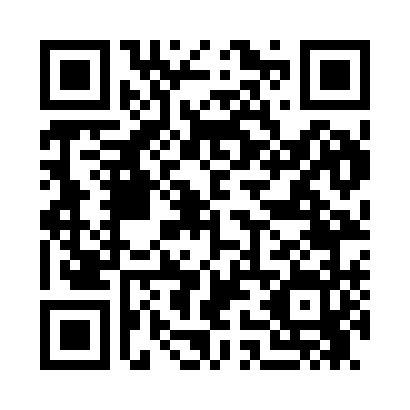 Prayer times for Big Mill, New Mexico, USAMon 1 Jul 2024 - Wed 31 Jul 2024High Latitude Method: Angle Based RulePrayer Calculation Method: Islamic Society of North AmericaAsar Calculation Method: ShafiPrayer times provided by https://www.salahtimes.comDateDayFajrSunriseDhuhrAsrMaghribIsha1Mon4:476:081:164:588:249:452Tue4:476:091:164:588:249:453Wed4:486:091:164:588:249:454Thu4:486:101:174:598:239:455Fri4:496:101:174:598:239:446Sat4:496:111:174:598:239:447Sun4:506:111:174:598:239:448Mon4:516:121:174:598:239:439Tue4:516:121:174:598:229:4310Wed4:526:131:175:008:229:4311Thu4:536:131:185:008:229:4212Fri4:546:141:185:008:229:4213Sat4:546:141:185:008:219:4114Sun4:556:151:185:008:219:4015Mon4:566:151:185:008:209:4016Tue4:576:161:185:008:209:3917Wed4:576:171:185:008:199:3918Thu4:586:171:185:008:199:3819Fri4:596:181:185:008:189:3720Sat5:006:191:185:018:189:3621Sun5:016:191:185:018:179:3622Mon5:026:201:185:018:179:3523Tue5:036:211:195:018:169:3424Wed5:036:211:195:018:169:3325Thu5:046:221:195:018:159:3226Fri5:056:221:195:008:149:3127Sat5:066:231:195:008:139:3028Sun5:076:241:185:008:139:2929Mon5:086:251:185:008:129:2830Tue5:096:251:185:008:119:2731Wed5:106:261:185:008:109:26